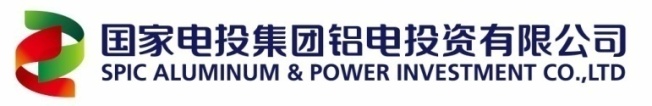 国家电投集团铝电投资有限公司二○二二年电解槽及上部结构制作修理合格供应商补充征集资格评审文件2022年八月目 录申请人须知前附表	21.总则	41.1 项目概况	41.2 征集范围、服务期限和质量要求	41.3 申请人资格要求	42.资格评审程序	43.资格评审办法	54.资格评审申请文件的编制	65.资格评审申请文件的递交	66.资格评审申请文件格式	6一、合格供应商名录征集资格评审申报函	9二、法定代表人（单位负责人）身份证明	10三、法定代表人授权书	11四、资格审查资料	12五、近年完成的类似项目情况表	13六、近年财务状况表	14七、近年发生的诉讼及仲裁情况	15八、其他资料	16国家电投集团铝电投资有限公司2022年电解槽及上部结构制作修理合格供应商补充征集资格评审文件申请人须知前附表1.总则1.1 项目概况1.1.1为建立国家电投集团铝电投资有限公司电解槽及上部结构制作修理合格供应商名录，供国家电投集团铝电投资有限公司科技工程有限公司应用，采用公开方式进行资格评审和筛选，特邀有意愿的申请人提交资格评审申请。1.1.2征集组织：见申请人须知前附表。1.1.3项目名称：见申请人须知前附表。1.1.4服务地点：见申请人须知前附表。1.2 征集范围、服务期限和质量要求1.2.1见“国家电投集团铝电投资有限公司2022年电解槽及上部结构制作修理合格供应商补充征集公告”。1.3 申请人资格要求1.3.1申请人资质条件、能力和信誉申请要求：见申请人须知前附表。1.3.2不接受联合体。2.资格评审程序2.1国家电投集团铝电投资有限公司招标中心牵头组建电解槽及上部结构制作修理合格供应商征集资格评审组，制订资格评审文件，并负责本次电解槽及上部结构制作修理资格评审的具体工作。2.2资格评审以企业主要业绩、企业规模（注册资本金等）、生产能力、生产效率、供货及时性及客户评价等为主要指标，综合考虑企业资信状况、合同执行情况等因素进行评价排序。2.3为了有助于资格评审、评价与比较，评审组可以要求投标人澄清其资格评审文件中的有关问题，有关澄清的要求与答复，应在规定的时间内以电子邮件形式进行。2.4资格评审的最终结果经过国家电投集团铝电投资有限公司招标领导小组批准后，确定国家电投集团铝电投资有限公司电解槽及上部结构制作修理合格供应商名录，有效期为公告日起至重新征集。2.5在有效期内，电解槽及上部结构制作修理项目在名录内选择供应商。3.资格评审办法报名供应商按照合格制的原则进行评审，择优进入电解槽及上部结构制作修理合格供应商名录。评审标准见下表：4.资格评审申请文件的编制提交的资格评审申请文件必须包括但不限于以下内容。应保证提供评审资料的真实性，并承担相应的法律责任，一旦查实提供资料弄虚作假等情况，将直接取消评审资格。4.1资格评审申请文件应包括以下内容（可根据项目情况调整）（1）合格供应商名录征集资格评审申报函（格式详见附件1）;（2）法定代表人身份证明或附有法定代表人身份证明的授权委托书；（3）资格审查资料，含营业执照复印件等资质文件；（按资格要求提供）（4）近年完成的类似项目情况表；（5）近年财务状况表；（6）近年发生的诉讼及仲裁情况；（7）其他资料：见申请人须知前附表。4.2编制要求：见申请人须知前附表。5.资格评审申请文件的递交5.1递交申请文件的地点：见申请人须知前附表。5.2递交申请截止时间：见申请人须知前附表6.资格评审申请文件格式××公司国家电投集团铝电投资有限公司二○二二年度××（项目名称）合格供应商征集资格评审申请文件申请人：                                            （盖单位章）法定代表人或其委托代理人：       （签字）       年       月       日目  录一、合格供应商名录征集资格评审申报函二、法定代表人（单位负责人）身份证明三、法定代表人授权书四、资格审查资料（含营业执照复印件等资质文件，按资格要求提供）五、近年完成的类似项目情况表六、近年财务状况表七、近年发生的诉讼及仲裁情况八、其他资料一、合格供应商征集资格评审申报函国家电投集团铝电投资有限公司：我公司自愿参加国家电投集团铝电投资有限公司×××（（项目名称）合格供应商征集资格评审，并作如下承诺：1、已阅读并完全理解和接受×××（（项目名称）合格供应商征集资格评审文件的规定和要求。2、按要求及时提供合格供应商征集资格评审的相关文件。我公司提供的文件及所填写的内容均真实有效，若有虚假，我公司愿承担所有责任。申请人：                （加盖公章） （供应商名称）              法定代表人：（或委托代理人）：       （签字或盖章）                               年    月    日二、法定代表人（单位负责人）身份证明申请人名称：                        姓名：                性别：        年龄：        职务：        系                        （申请人名称）的法定代表人（单位负责人）。特此证明。附：法定代表人（单位负责人）身份证复印件。注：本身份证明需由供应商加盖单位公章。                            供应商：          	（盖单位章）      年      月      日三、法定代表人授权书本授权书声明：注册于   [国家或地区的名称]  的  [公司名称] 的在下面签字的    [法定代表人姓名、职务]    代表本公司授权    [单位名称]    的在下面签字的    [被授权人的姓名、职务]    为本公司的合法代理人，参加 ×××（项目名称）合格供应商征集资格评审 ，以本公司名义处理一切与之有关的事务。本授权书于        年       月       日签字生效，特此声明。法定代表人签字盖章：                             被授权人签字盖章：                                                             年    月    日附：法定代表人和被授权人的身份证复印件并加盖单位公章四、资格审查资料注：1. 申请人应根据评审文件要求附相关证明材料；2. 如果评审文件对申请材料制造商的资质提出了要求，申请人应根据评审文件资质要求附相关资质证书复印件。五、近年完成的类似项目情况表 近 5 年完成的类似项目业绩汇总表【编注：本表由编制人根据标段具体情况编写】注：1. 申请人应根据评审文件要求在本表后附相关证明材料；2. 提供业绩数量以满足资格要求的合同复印件数量为准。申请人在递交申请文件时，须同时提交能证明申请人满足业绩资格要求的合同复印件（提供合同封面、签字盖章页和表征主要技术参数及供货范围页）。六、近年财务状况表申请人近3年的资产负债表、现金流量表、利润表。七、近年发生的诉讼及仲裁情况八、其他资料申请人填写需提供的其他资料征  集  人：国家电投集团铝电投资有限公司序号条 款 名 称编   列    内    容编   列    内    容条款号1征集组织国家电投集团铝电投资有限公司国家电投集团铝电投资有限公司1.1.22项目名称电解槽及上部结构制作修理电解槽及上部结构制作修理1.1.33服务地点宁夏吴忠市青铜峡市宁夏吴忠市青铜峡市1.1.44征集范围电解槽及上部结构制作修理合格供应商电解槽及上部结构制作修理合格供应商/5申请人资质条件、能力和信誉要求资质条件1.具有独立订立合同的资格；2.申请人必须具有三级及以上冶金设备修理资质；3.申请人须通过质量管理体系、环境管理体系、职业健康安全管理体系认证。在专业技术、设备设施、人员组织、业绩经验等方面具有安装、质量控制等方面的能力。1.3.15申请人资质条件、能力和信誉要求财务要求近3年财务和资信状况良好，提供近3年财务报表，新成立的公司，提供成立后每年的财务报表。1.3.15申请人资质条件、能力和信誉要求业绩要求申请人近5年应有2个及以上相同或类似的制作或修理业绩，并提供业绩证明（合同复印件）。1.3.15申请人资质条件、能力和信誉要求信誉要求1.未被最高人民法院在“信用中国”网站（www.creditchina.gov.cn）列入失信被执行人名单；2.近5年内没有发生骗取成交、严重违约等不良行为。没有处于被责令停业、财产被接管、冻结、破产状态。1.3.15申请人资质条件、能力和信誉要求其他要求申请人近18个月内不存在较大及以上安全生产责任事故；不在不合格供应商处置期内。1.3.16是否接受联合体资格评审申请不接受不接受1.3.27申请人提出问题的截止时间征集截止日期48小时以前，将需澄清问题电子版（可编辑）发至专用邮箱：zhaobiaoguanli@spic.com.cn。征集截止日期48小时以前，将需澄清问题电子版（可编辑）发至专用邮箱：zhaobiaoguanli@spic.com.cn。2.2.18征集人澄清征集人对要求澄清问题的合理部分予以答复，并将电子版澄清答复文件上传至专用邮箱：zhaobiaoguanli@spic.com.cn。征集人要求申请人澄清的问题，按规定时间回复至zhaobiaoguanli@spic.com.cn邮箱。征集人对要求澄清问题的合理部分予以答复，并将电子版澄清答复文件上传至专用邮箱：zhaobiaoguanli@spic.com.cn。征集人要求申请人澄清的问题，按规定时间回复至zhaobiaoguanli@spic.com.cn邮箱。2.2.29申请人需补充的其他材料无无/10近年财务状况的年份要求   2019  年至   2021  年   2019  年至   2021  年/11近年完成的相同或类似服务项目的年份要求  2017  年  6  月  30  日至  2022   年  7 月  1 日  2017  年  6  月  30  日至  2022   年  7 月  1 日/12近年发生的诉讼及仲裁情况的年份要求  2017  年  6  月  30  日至   2022  年  7  月  1 日  2017  年  6  月  30  日至   2022  年  7  月  1 日/13签字或盖章要求须加盖单位公章，由投标人法定代表人或其授权人签字须加盖单位公章，由投标人法定代表人或其授权人签字/14申请截止时间  2022  年  9   月  7   日  12   时  00   分  2022  年  9   月  7   日  12   时  00   分5.115递交申请文件的地点zhaobiaoguanli@spic.com.cn邮箱zhaobiaoguanli@spic.com.cn邮箱5.216资格评审办法合格制   合格制   317编制要求电子版文件应为两套，一套为PDF文件，一套为Word或Excel可编辑的文件，两套文件内容须完全一致。当两套文件不一致时，以PDF文件为准。电子版文件应为两套，一套为PDF文件，一套为Word或Excel可编辑的文件，两套文件内容须完全一致。当两套文件不一致时，以PDF文件为准。4.218征集结果公布本次承包商征集结果在国家电投电子商务平台公开发布，承包商及时登录国家电投电子商务平台公开发布查看征集结果，评审合格的承包商及时登录国家电投集团铝电公司智能物流协同平台 (https://www.alyuntong.com)完成注册。本次承包商征集结果在国家电投电子商务平台公开发布，承包商及时登录国家电投电子商务平台公开发布查看征集结果，评审合格的承包商及时登录国家电投集团铝电公司智能物流协同平台 (https://www.alyuntong.com)完成注册。/条款号条款号条款名称编列内容11评审因素评审标准1.1形式评审标准申请人名称与营业执照、资质证书一致1.1形式评审标准申请函签字盖章有法定代表人或其委托代理人签字或加盖单位章1.1形式评审标准申请文件格式符合“资格评审申请文件格式”的要求1.1形式评审标准联合体申请人提交联合体协议书，并明确联合体牵头人(如有)1.2串标审查不同申请人的申请文件是否由同一单位或者个人编制评审组审核电子版申请文件的编辑作者是否为特定的同一个人，机器自动赋予的通用名称user的除外。1.2串标审查不同申请人委托同一单位或者个人办理申请事宜由招标中心采购项目经理在网上查询不同申请人购买申请文件的联系人是否相同、联系电话是否为相同，邮箱是否相同。1.2串标审查不同申请人的申请文件载明的项目管理成员为同一人审查项目组织机构管理人员是否有成员为同一人。1.2串标审查不同申请人的申请文件异常一致或者呈规律性差异对各申请文件的一致性进行审查，文字、标点符号、页码等是否呈规律性一致，错误是否呈规律性一致。1.2串标审查不同申请人的申请文件相互混装查询上传的申请文件电子版是否混装1.2串标审查串通投标等违法行为评审条件除国家招标投标法、招标投标法实施条例等规定外，不同申请人的申请文件出现以下情形的，视为申请人串通投标：1.不同申请人使用相同邮箱上传申请文件；2.不同申请人购买申请文件人员姓名或联系方式相同。1.2串标审查无效投标条件单位负责人为同一人或者存在控股、管理关系的不同单位，不得参加同一项目申请或者未划分标段的同一采购项目申请。单位负责人是指法定代表人。1.3资格评审标准营业执照具备有效的营业执照1.3资格评审标准资质等级符合“申请人须知”第1.3.1项规定1.3资格评审标准财务状况符合“申请人须知”第1.3.1项规定1.3资格评审标准业绩符合“申请人须知”第1.3.1项规定1.3资格评审标准信誉符合“申请人须知”第1.3.1项规定1.3资格评审标准其他要求符合“申请人须知”第1.3.1项规定1.3资格评审标准联合体申请人符合“申请人须知”第1.3.2项规定企业全称（加盖公章）（加盖公章）上级主管单位（或控股方）（加盖公章）法人代表企业性质通信地址邮政编码注册资金开户行及帐号工商登记号税务登记号公司电话传     真企业网址电子信箱联系人固定电话移动电话传  真电子邮箱（E-Mail）序号项目（标段）名称项目单位名称联系人及电话合同金额履约时间履约情况备  注1.…..